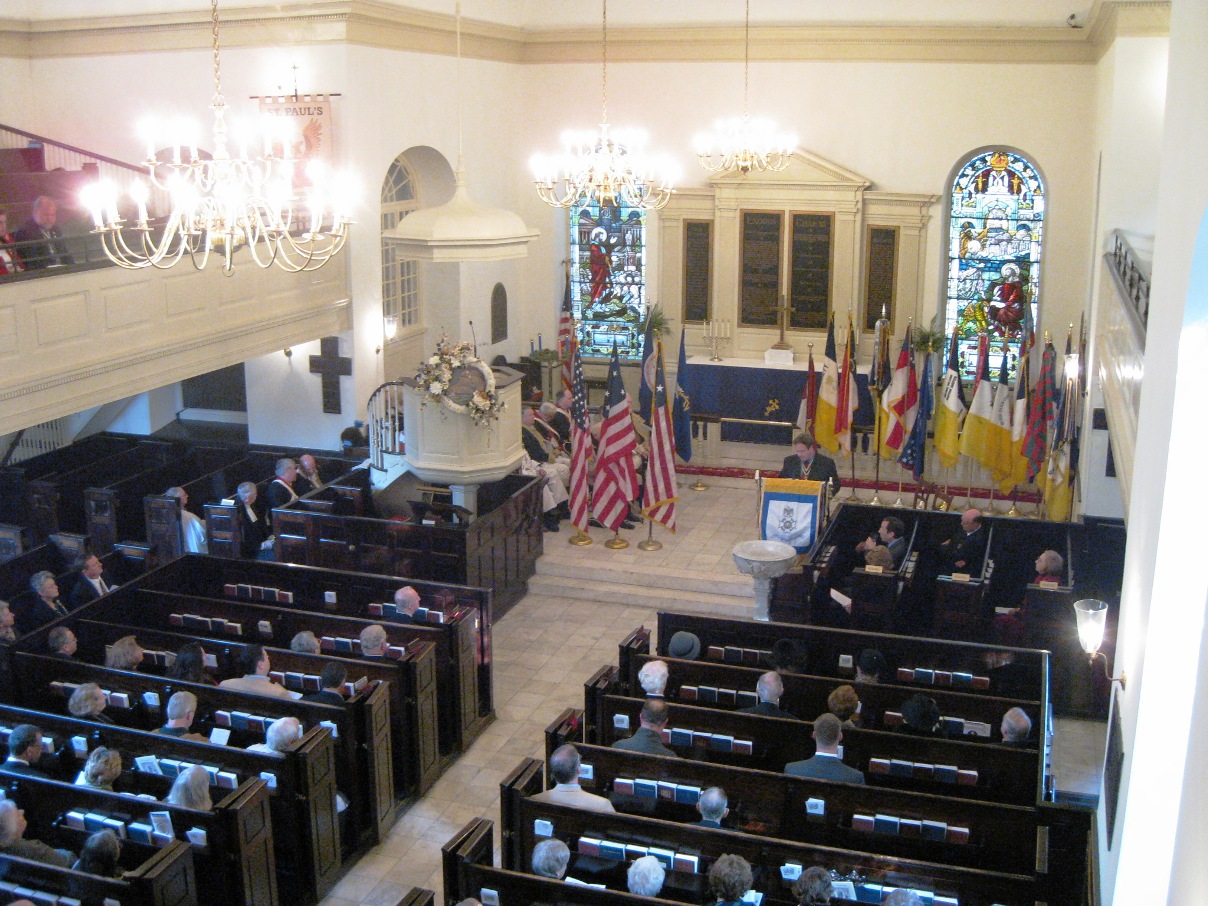 The ceremony commences after the colors are presentedPresident Mark Brennan, of VASSAR is shown presenting his remarks(Paul Hanson photo)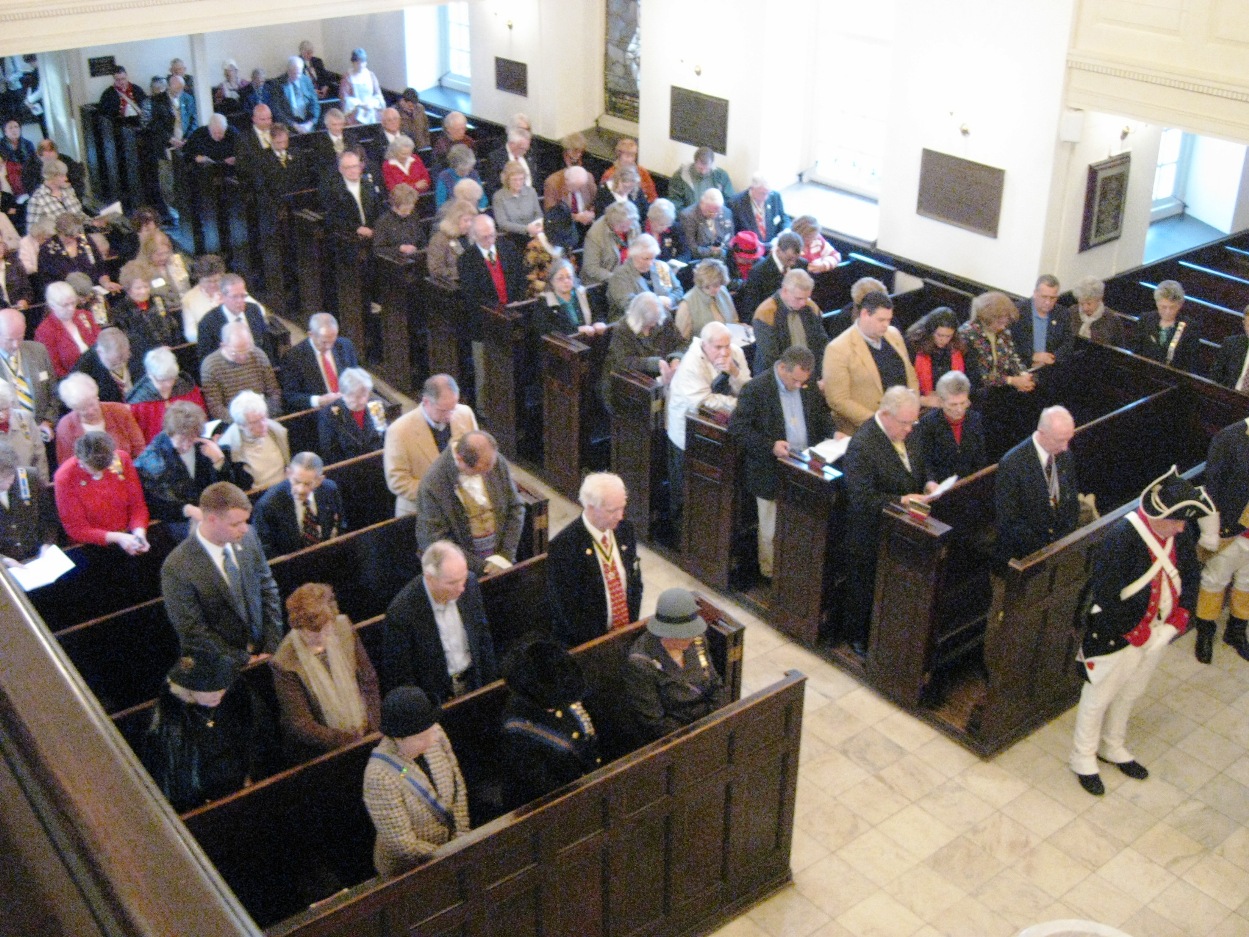 Some of the attendeesPaul Hanson photo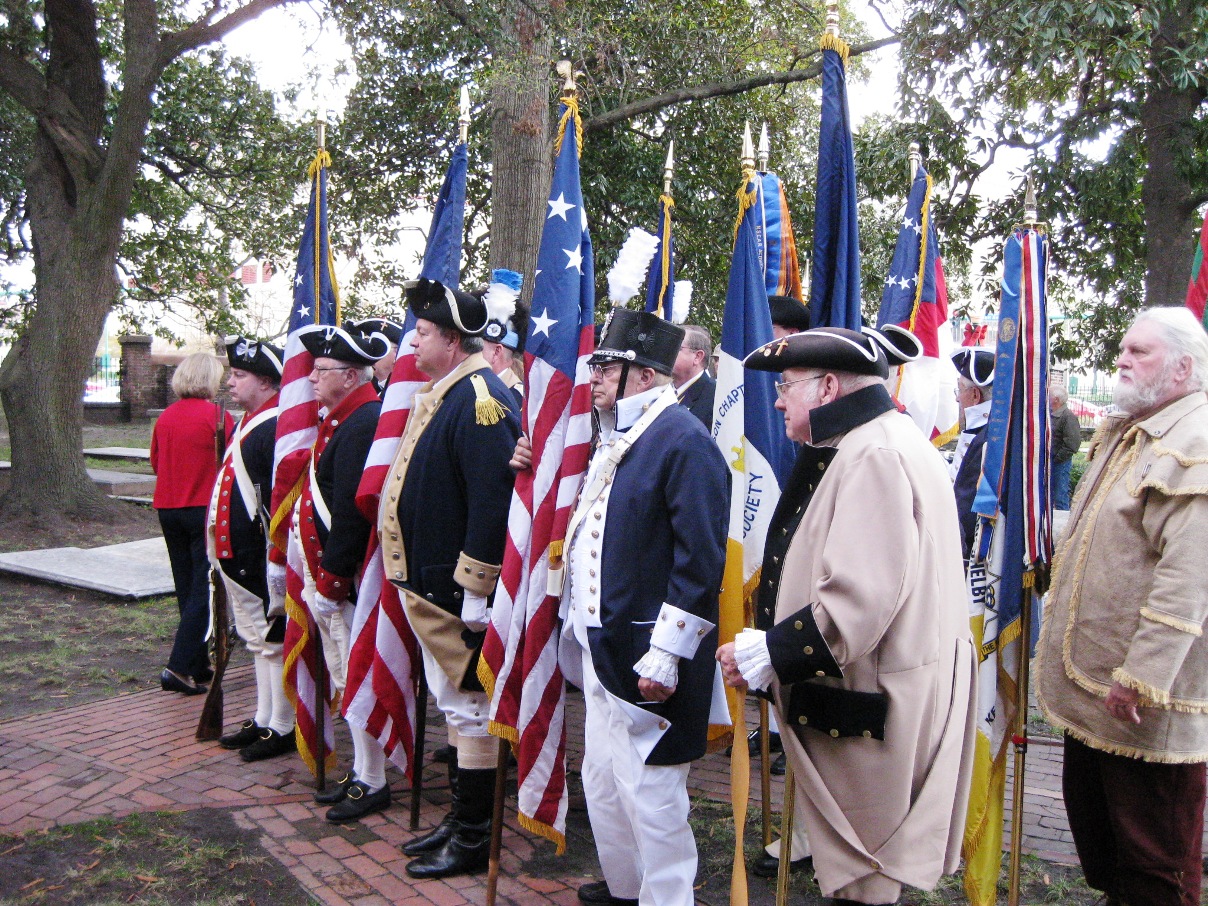 The Color Guard moves outside & the attendees followBill Miner photos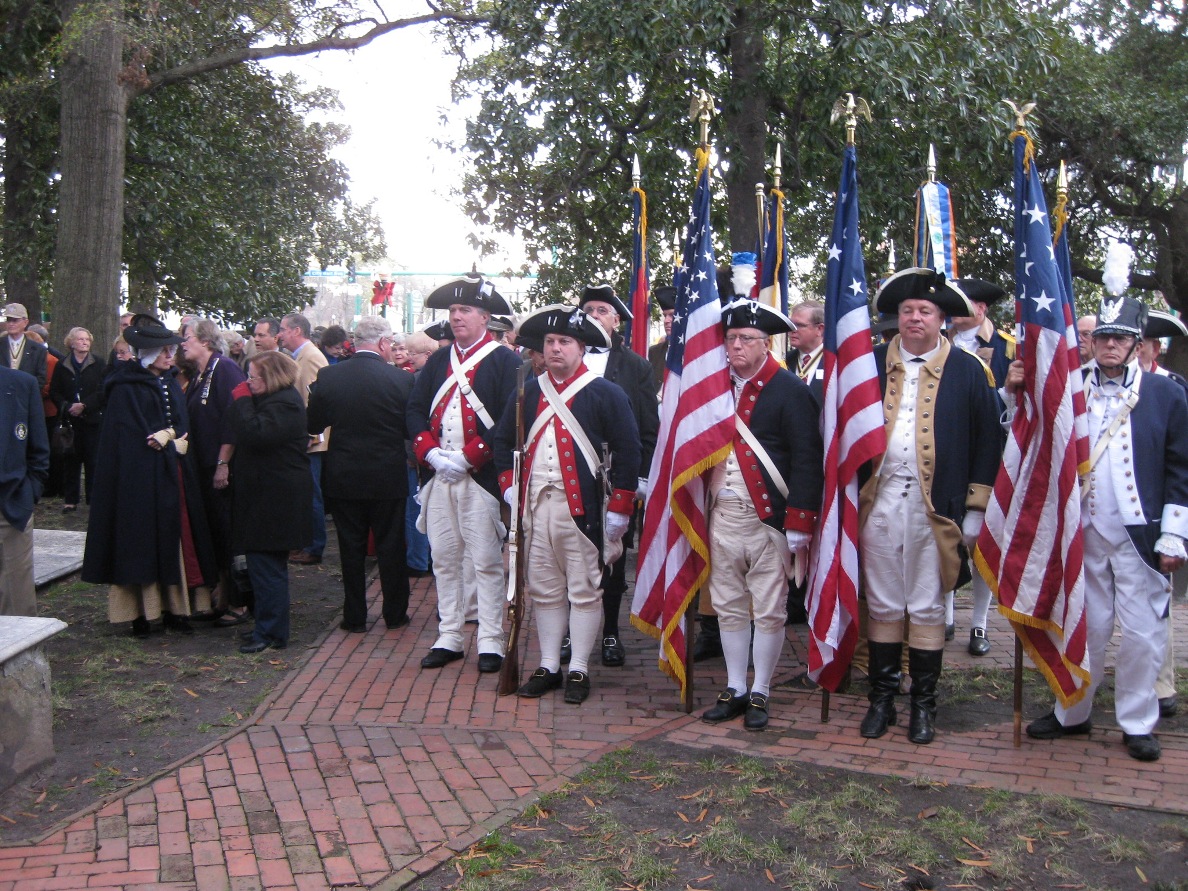 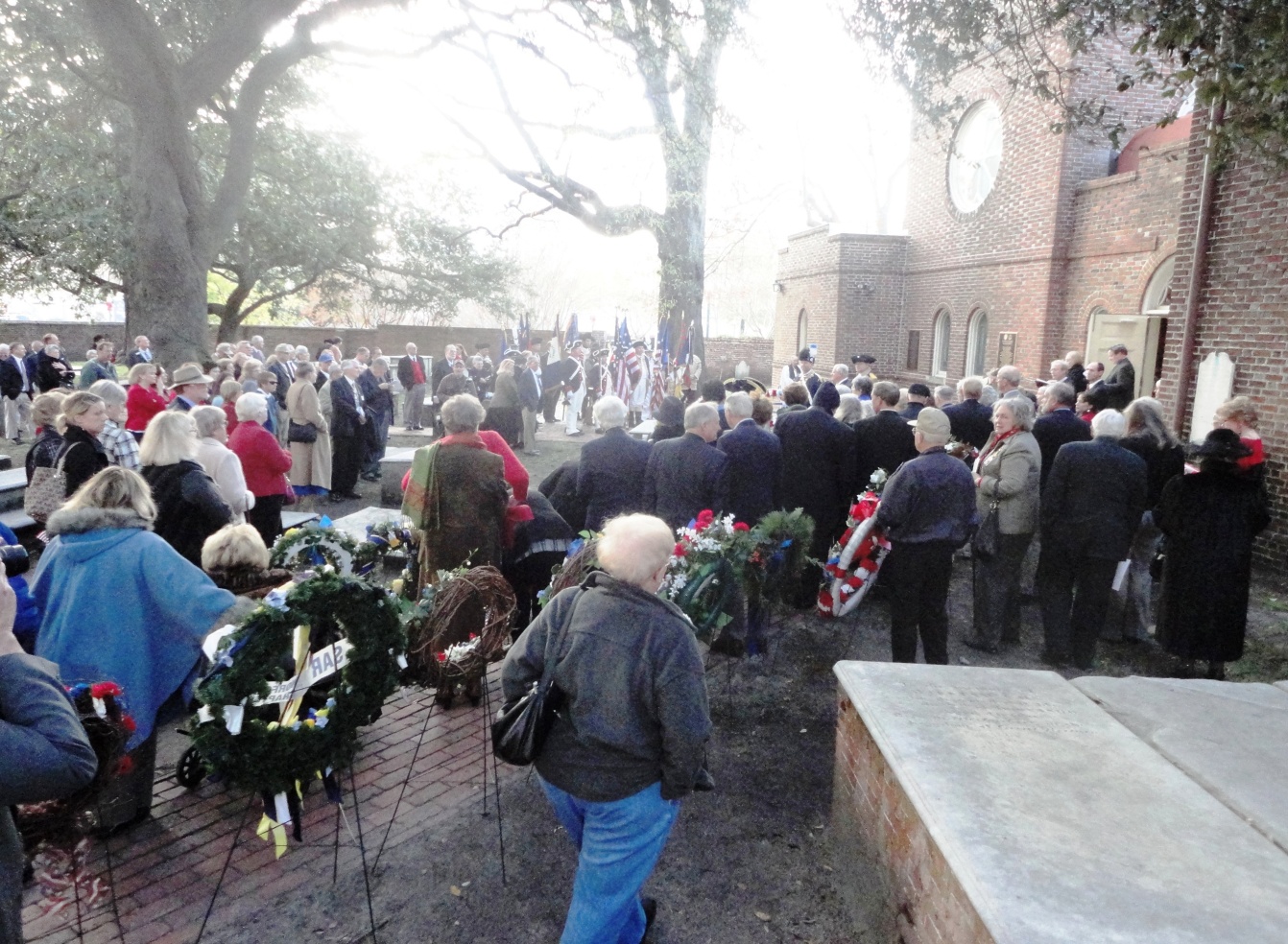 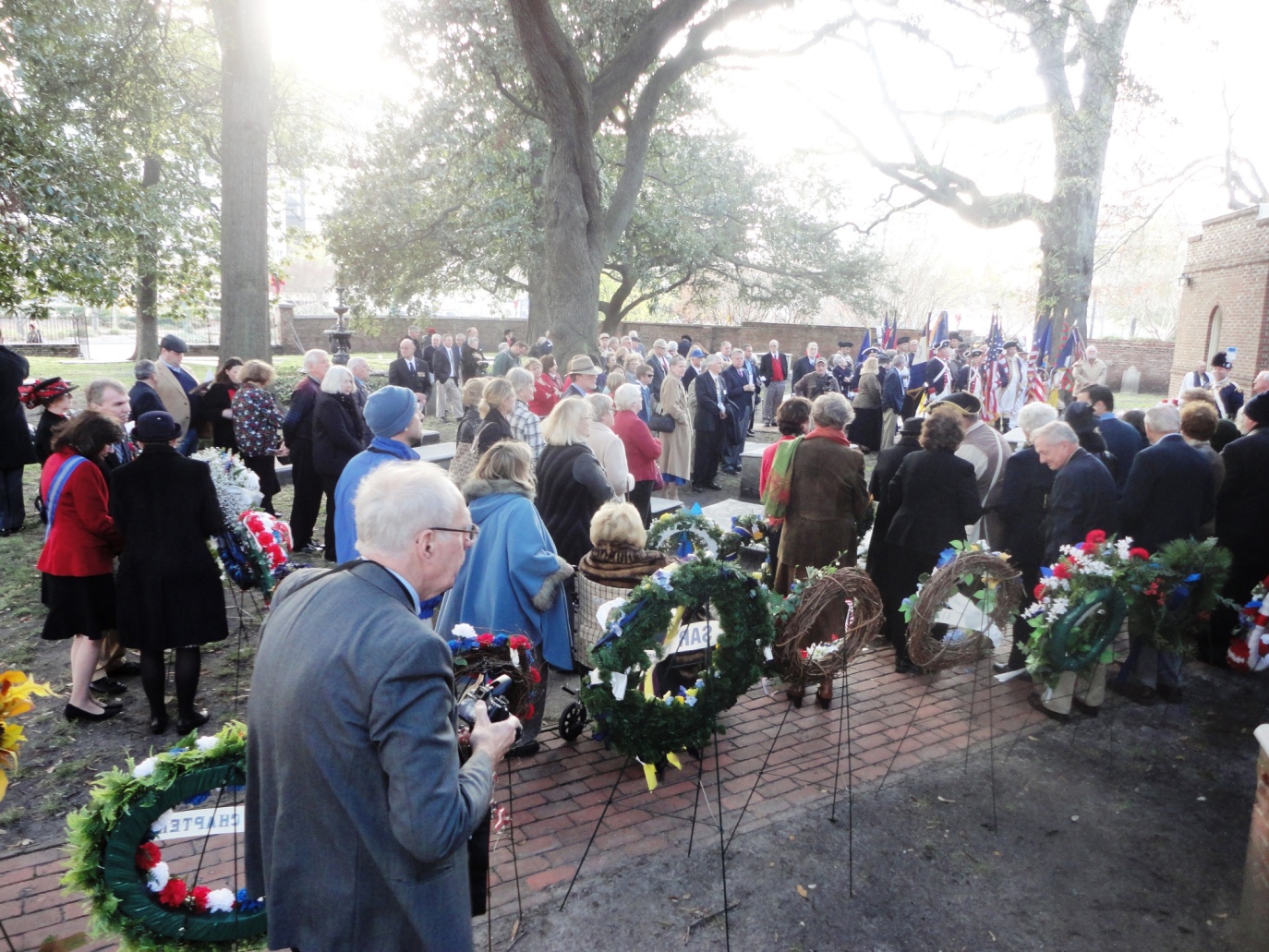 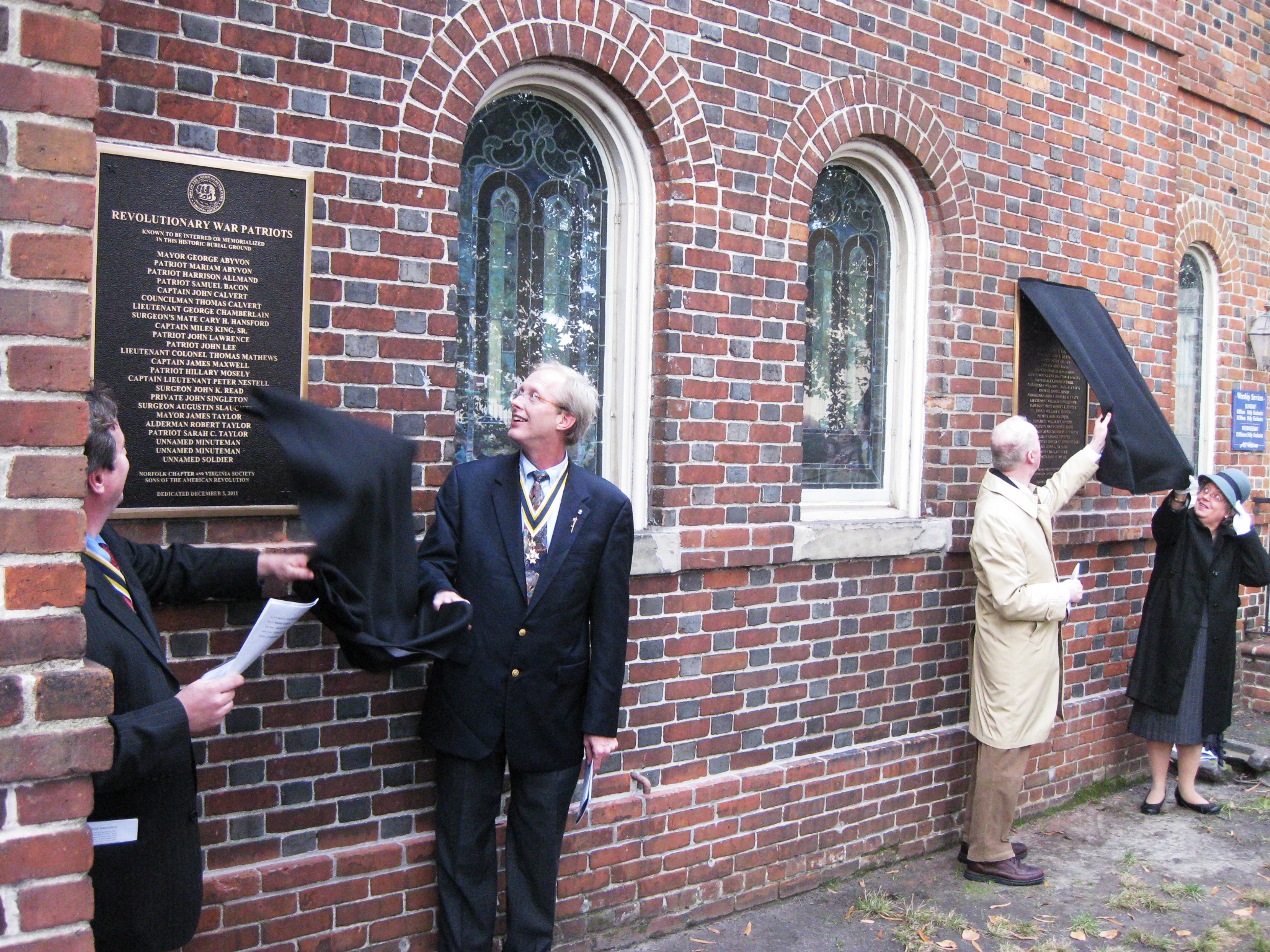 The unveiling of both plaques (photo by Bill Miner)The Revolutionary War plaque (left) is unveiled by President Mark Brennan of the Virginia Society Sons of the American Revolution (VASSAR) & Dr. Matt Hogendobler, President of the Norfolk Chapter, VASSARThe War of 1812 of 1812 plaque (right) is unveiled by Past President Thadeus Hartman of the VA Society War of 1812 & Connie Schroeder, VA State President U.S. Daughters of 1812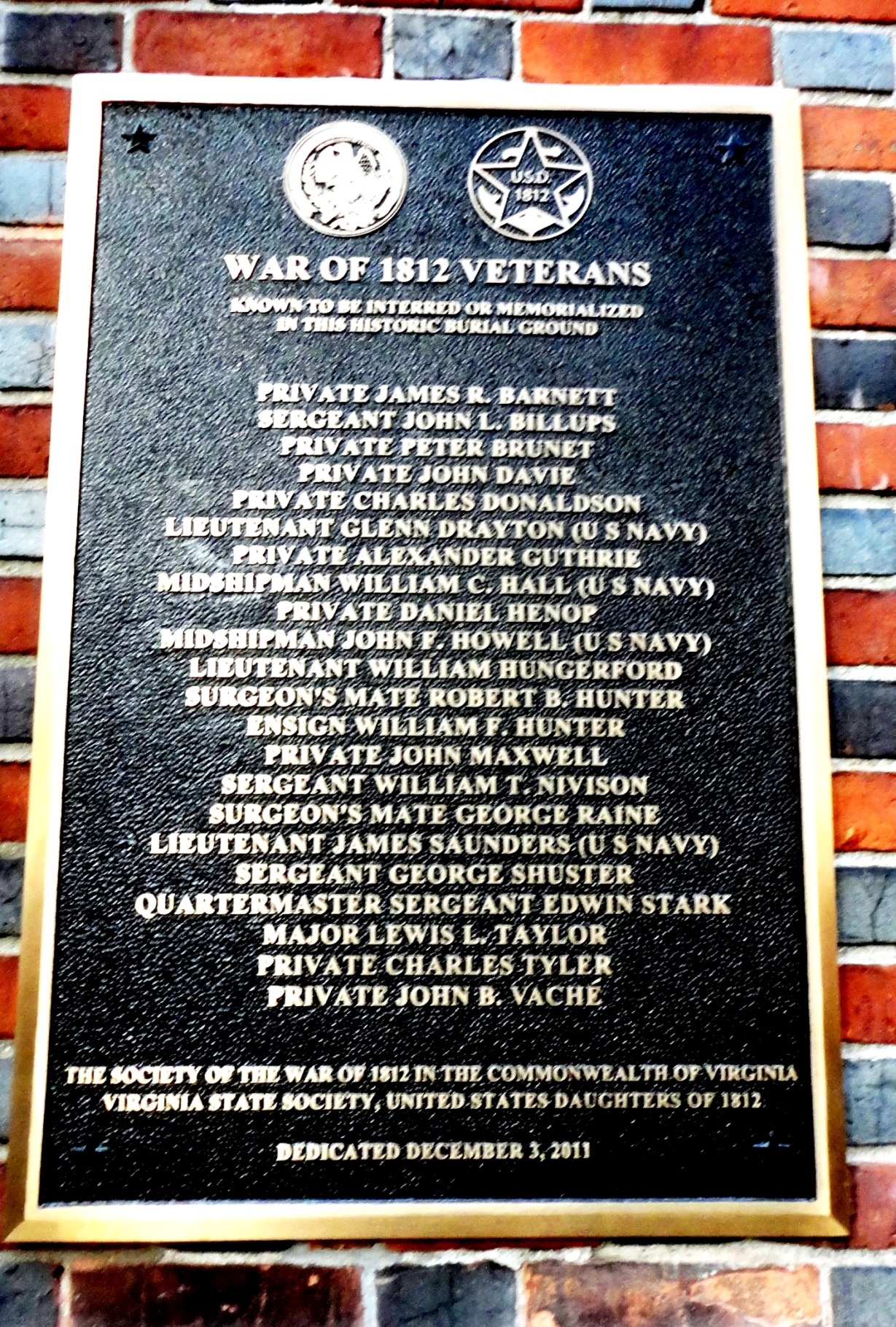 The unveiled War of 1812 Plaque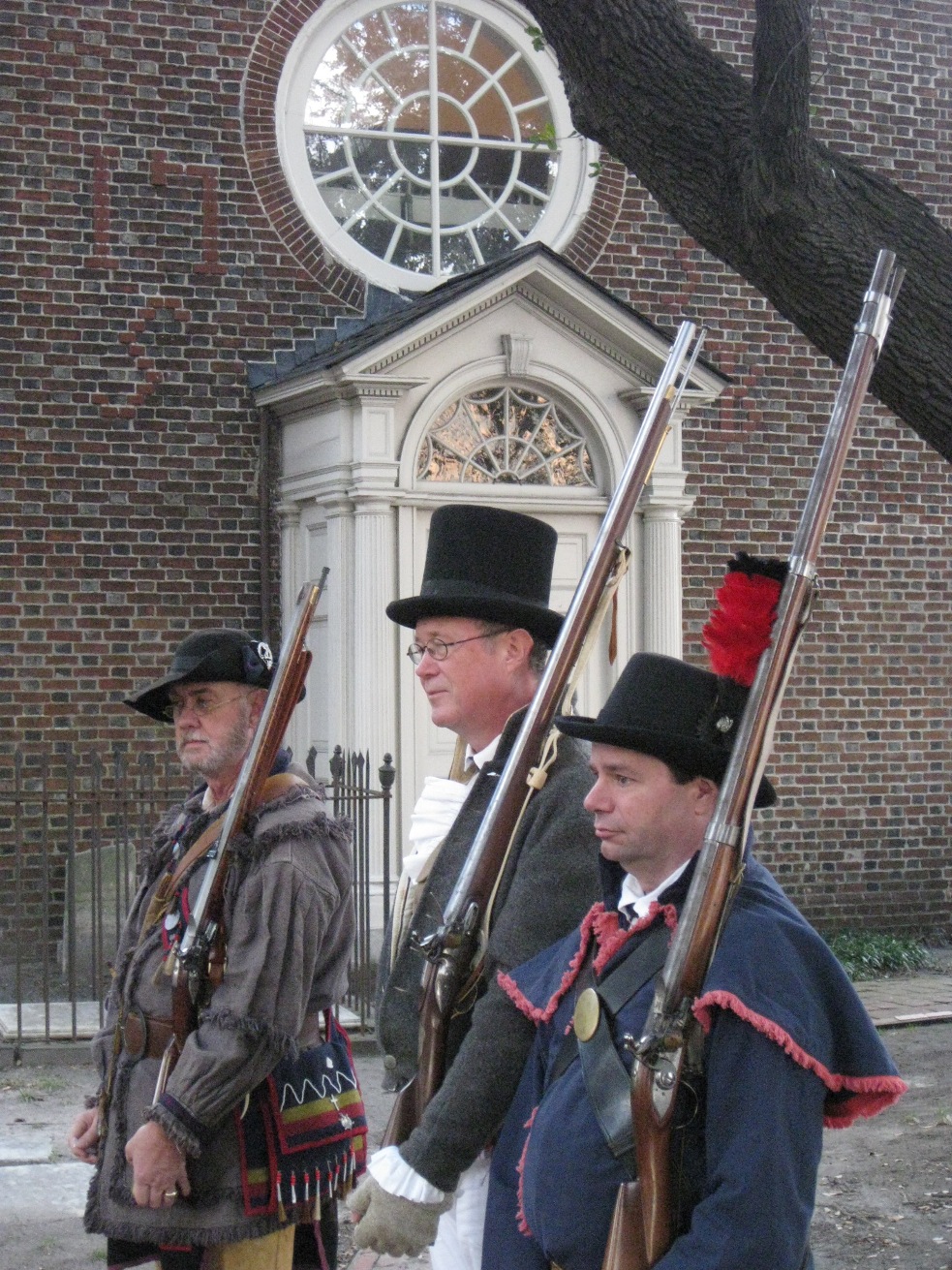 The War of 1812  Musket Salute PartyBill Miner photoL/R Victor Diehl, Member War of 1812 Society; G. Mark Walsh,  National Advisory Board, James Monroe Memorial Foundation; and Steven A. Forrest, Color Guard Commander, War of 1812 Society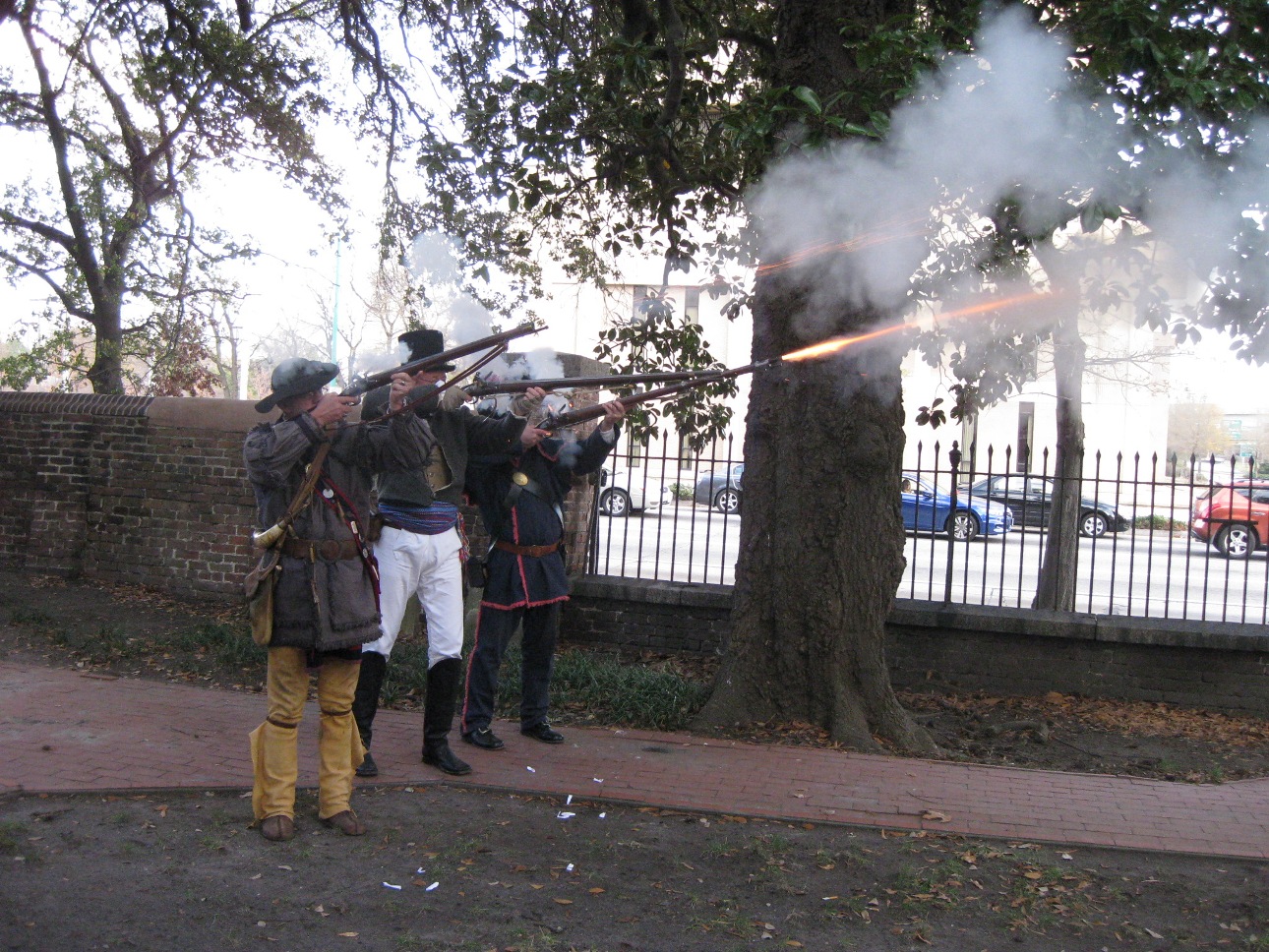 A three volley salute is fired (Bill Miner photo)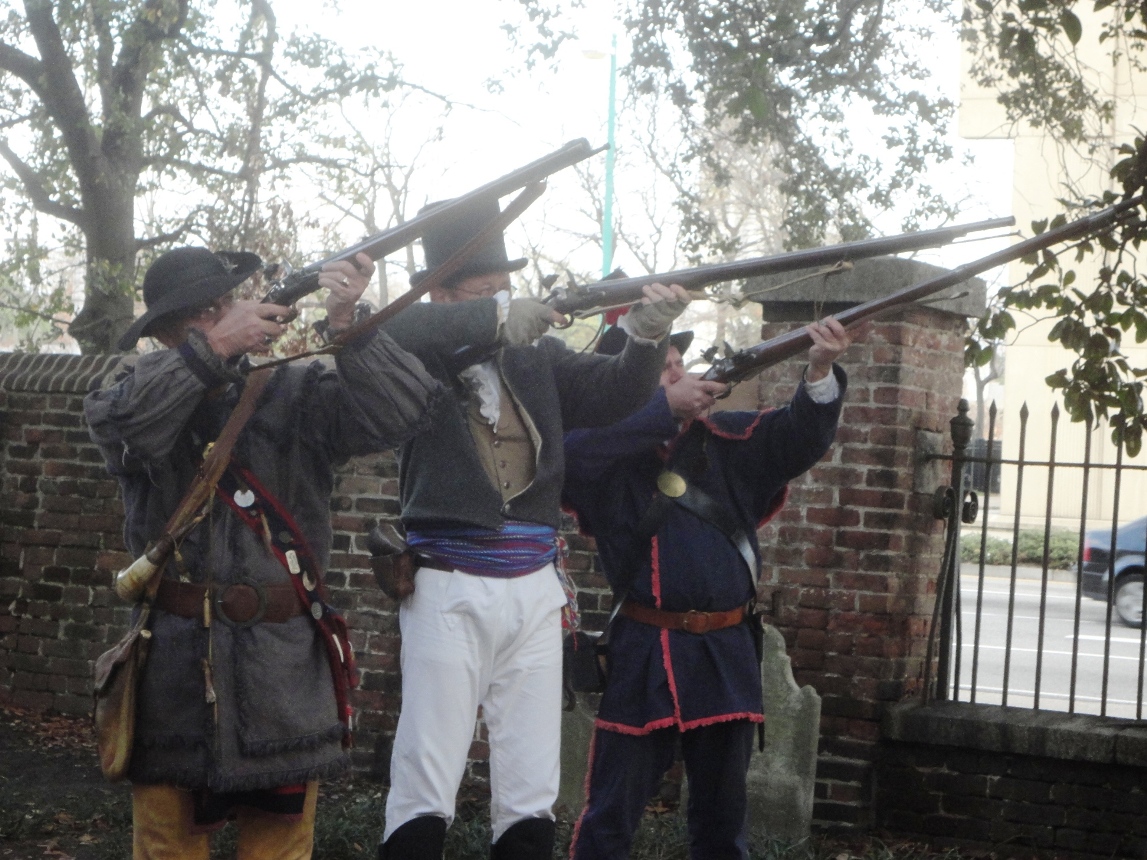 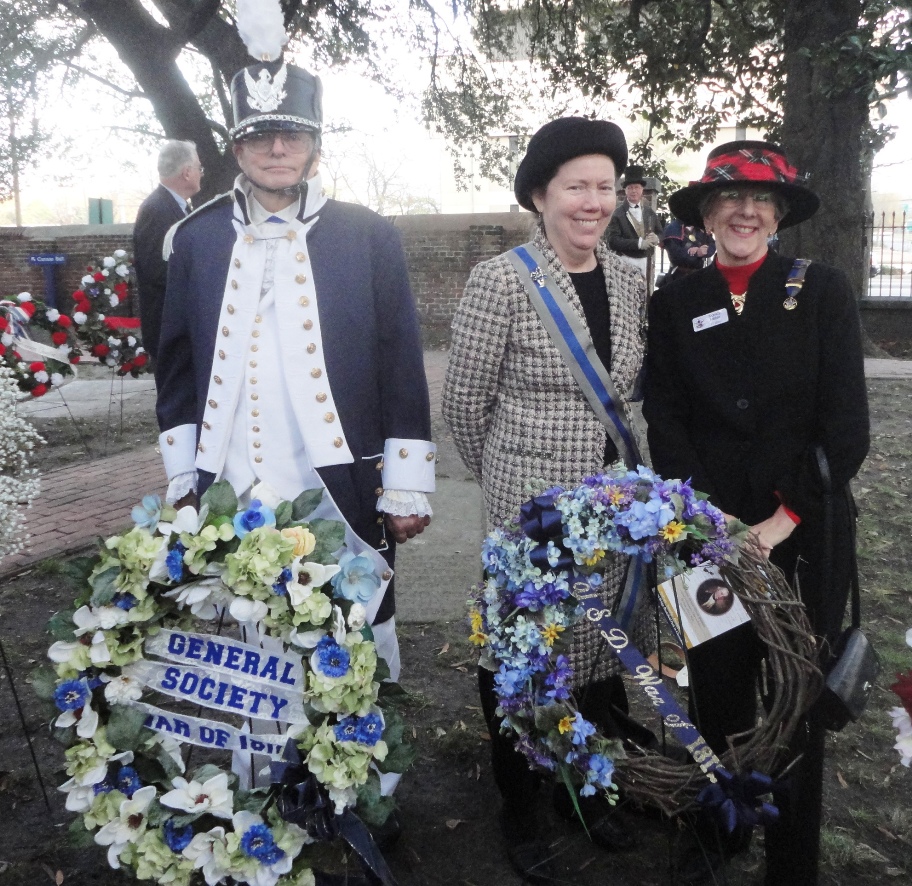 Wreaths are presented by many attending societiesAbove Captain John  N. Dickie, USN, Quartermaster General, General Society War of 1812 and Jacque-Lynne Schulman, Historian National, U.S. Daughters of 1812 and Nancy Miller, President Fort Norfolk Chapter, VA State Society U.S. Daughters of 1812  presents their wreaths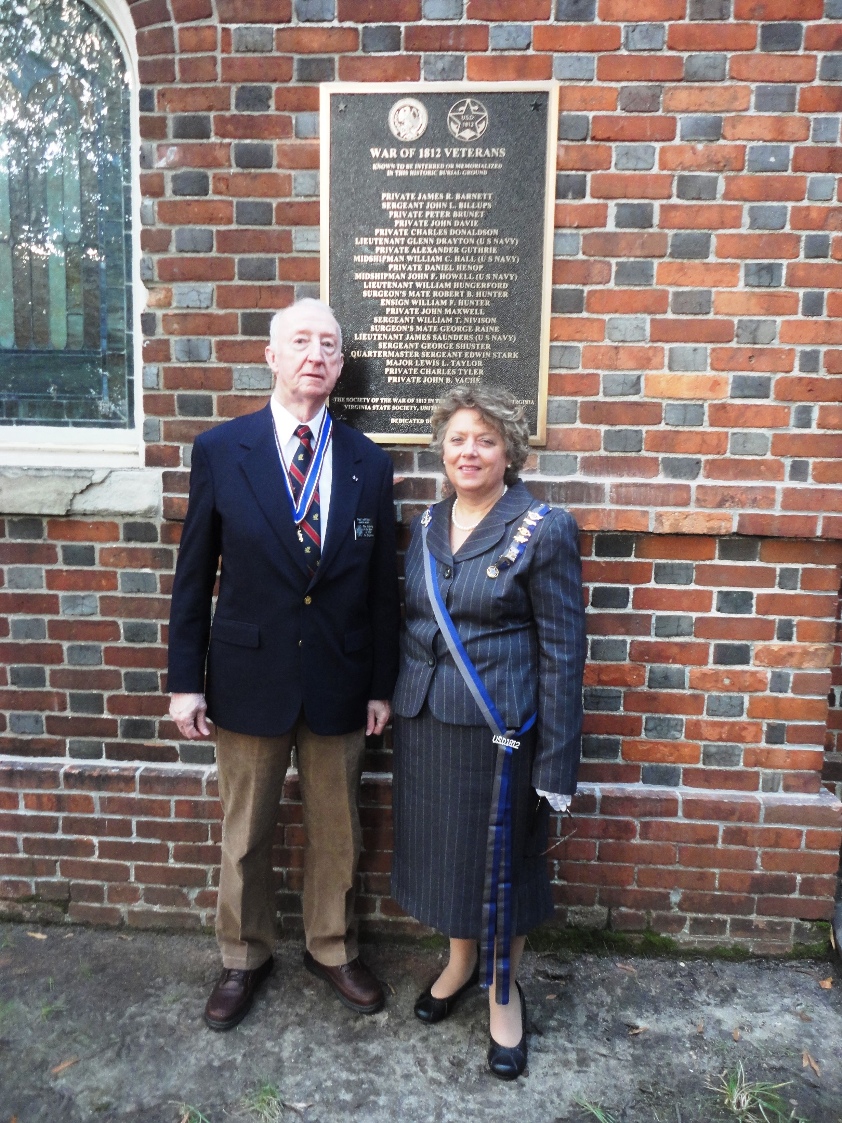 Thadeus Hartman & Connie Schroeder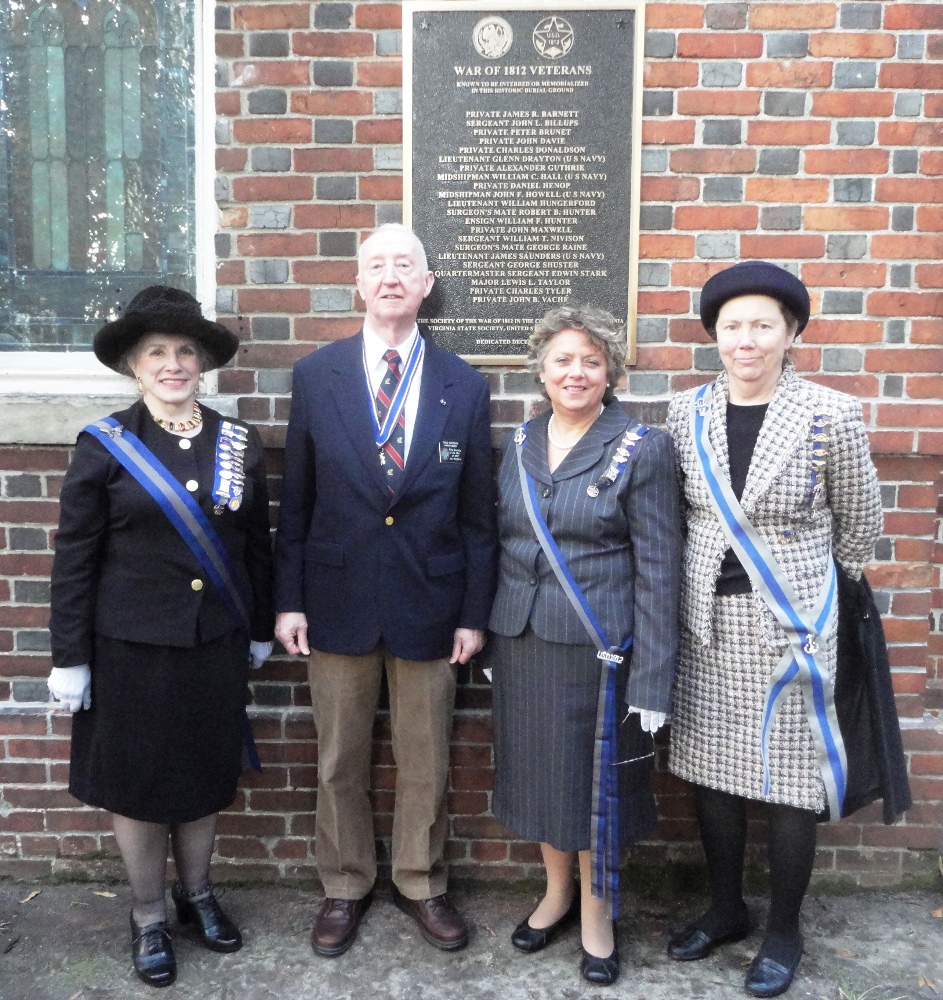 In front of the War of 1812 Plaque is L/RJo Ann Cooper Killeen, 4th Vice President National, N.S.U.S.D of 1812; Thadeus L. Hartman, past President & Charter member, War of 1812 Society in VA; Connie S. Schroeder, President VA State Society, U.S.D. of 1812; and Jacque-Lynne Schulman, Historian National, U.S. Daughters of 1812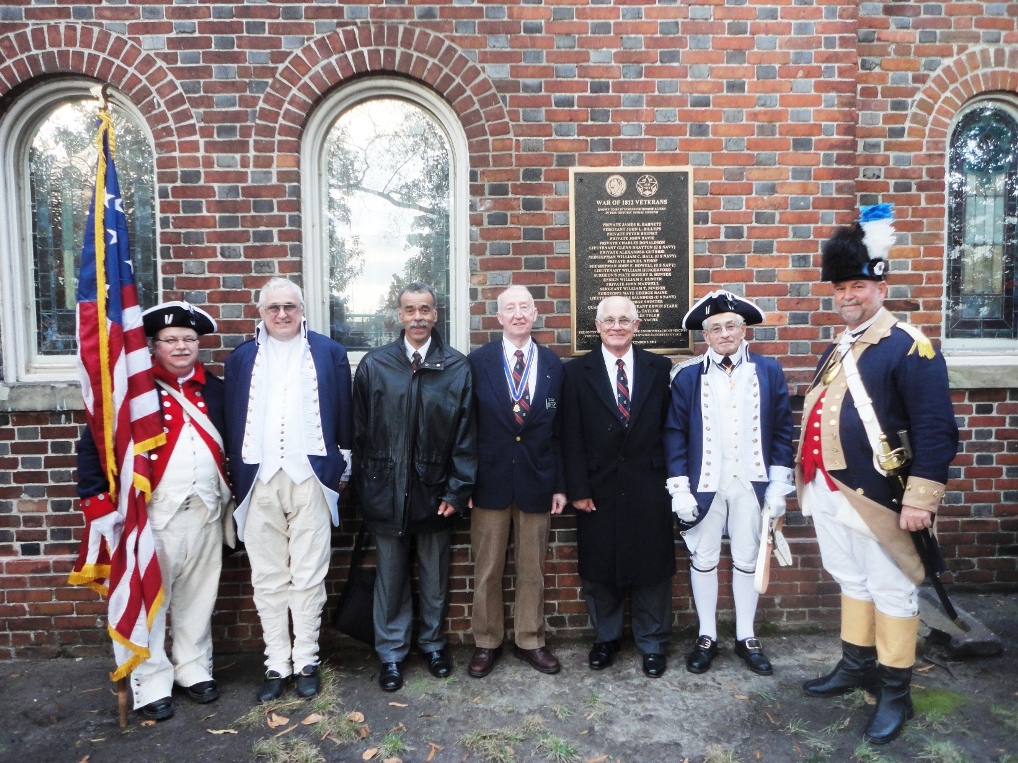 War of 1812 Society members gather for a photo by the plaqueL/R: Allen Brahin, member; C. Dennis Fritts, Councilor; James M. Green, Jr. Secretary; Thadeus L. Hartman, Past President & Charter member; John M. Epperly,  Councilor; Myron E. Lyman, Sr., Past President; and J. Michael Tomme, Sr., member and National Trustee, GA Society, SAR